Bluza dla chłopaka niezłe ziółko<strong>Bluza dla chłopaka niezłe ziółko</strong> - dlaczego jest to idealny pomysł na prezent? Sprawdź w naszym artykule!Bluza dla chłopaka niezłe ziółko - pomysł na prezentWiększość z nas lubi dawać prezenty. Dzięki temu możemy pokazać jak dobrze znamy drugą osobę, cieszymy się również z jej radości z naszego podarunku. Bardzo często jest to wyraz miłości. Jednym z pomysłów na prezent jest bluza dla chłopaka niezłe ziółko, która świetnie sprawdzi się z okazji zbliżającego się 30 września.Dlaczego warto?Bluza dla chłopaka niezłe ziółko to świetny pomysł, który ucieszy każdego. Dostępna jest w trzech różnych kolorach, dzięki czemu bez problemu dopasujesz ją nie tylko do garderoby swojego ukochanego, ale również do jego gustu i preferencji. Materiał, z jakiego została wykonana sprawia, że będzie nie tylko fantastycznie się prezentować, ale także będzie bardzo wygodna, ciepła i praktyczna - idealnie sprawdzi się na nadchodzącą jesień oraz zimę. Twój chłopak nie będzie dłużej marznąć! Dziesięcioprocentowy dodatek poliestru w składzie materiału przyczynia się do dłuższej żywotności. Nie powinna bardzo się miąć czy mechacić.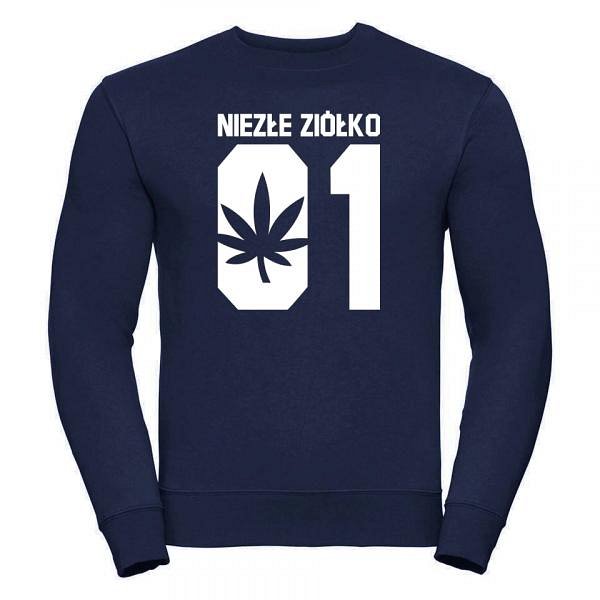 Bluza dla chłopaka niezłe ziółko to idealny pomysł na prezent, nie tylko na nadchodzący 30 września. Jeśli kochasz swojego wybranka podaruj mu nie tylko stylową, ale również praktyczną niespodziankę.